ЗАДАНИЕ 1Для заданного дифференциального оператора описывающего поведение исследуемого динамического объекта, найти матрицу С задающую по правилу  оператор отображения множества значений вектора его параметров  на множество выходов (измерений) Z информационно-измерительной системы.1)2)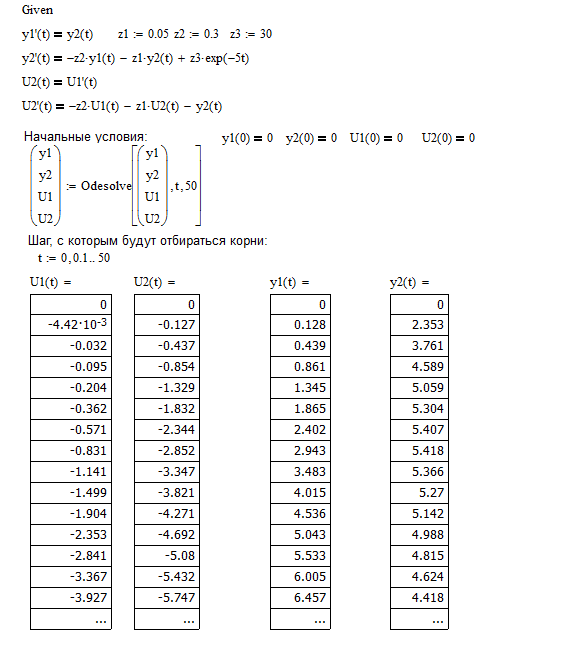 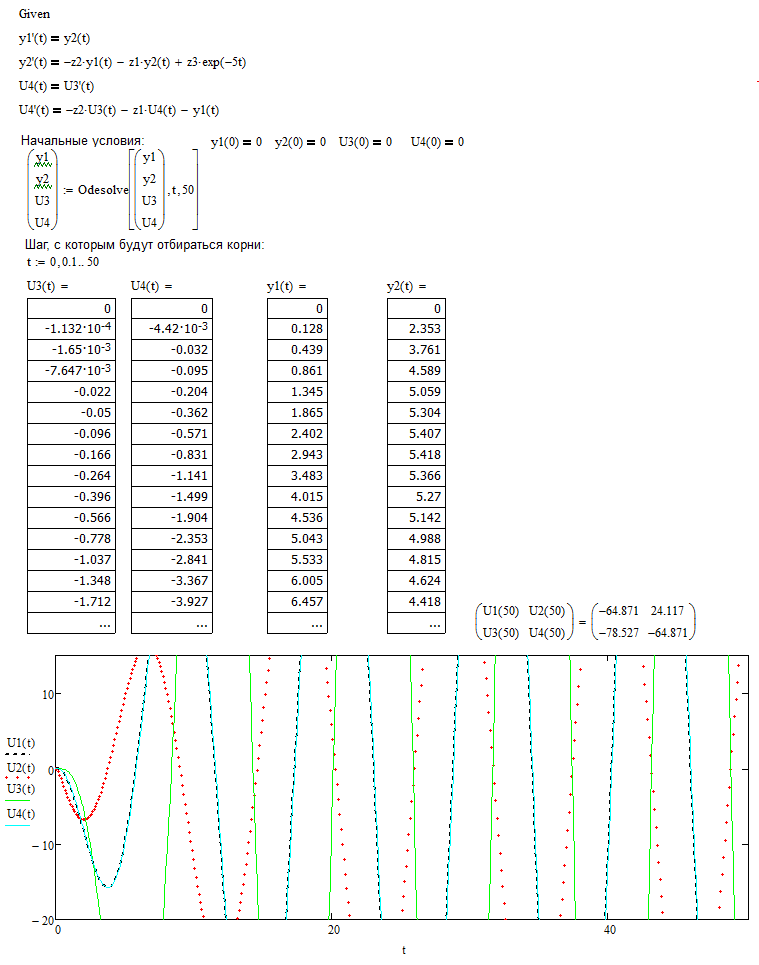 